МУНИЦИПАЛЬНОЕ ОБРАЗОВАТЕЛЬНОЕ УЧРЕЖДЕНИЕ ДОПОЛНИТЕЛЬНОГО ОБРАЗОВАНИЯ ДЕТЕЙДОМ ДЕТСКОГО ТВОРЧЕСТВА  Г. УГЛИЧАРоссия, . Углич, ул. Ленина, д.21/13Тел: (48532) 20659, факс: (48532) 20659E-mail: uglich_ddt@mail.ru,__________________________________________________________________ПРИКАЗ № 17-О О создании пожарно-технической комиссии.                               От 14 февраля 2020г.На основании письма МЧС России Управления надзорной деятельности и профилактической работы ГУ МЧС России по Ярославской области, Отдела надзорной деятельности и профилактической работы по Угличскому, Мышкинскому и Большесельскому районам от 14.02.2020г. ПРИКАЗЫВАЮ: 1. Создать пожарно-техническую комиссию (ПТК) в составе:       Председатель комиссии – Макарова Н.В., директор Дома детского творчества;       Члены комиссии:  - Агулина С.В., заведующая Станции юннатов;- Лазаренко Ю.А., завхоз;- Давыдов С.В., педагог дополнительного образования;- Титенков В.Ф., рабочий по обслуживанию здания ДДТ;- Новиков М.В., рабочий по обслуживанию здания СЮН.2. Утвердить Положение о создании пожарно-технической комиссии.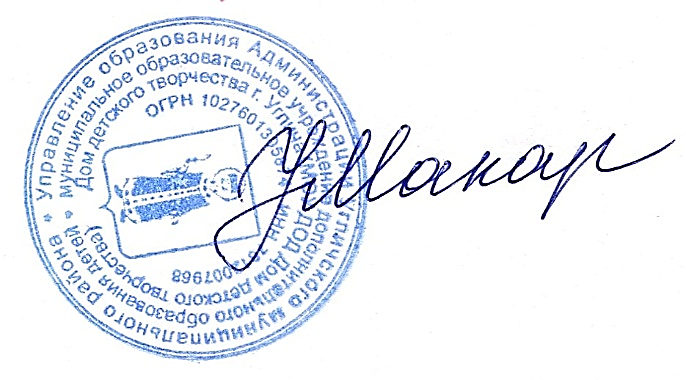                              Директор:                                      Н.В.Макарова «Утверждаю»Директор МОУ ДОД ДДТ _______________ Н.В.Макарова«14» февраля 2020г.ПОЛОЖЕНИЕ о пожарно-технической комиссии МОУ ДОД Дома детского творчества г.УгличаОбщие положения.   Настоящее Положение о пожарно-технической комиссии регламентирует деятельность пожарно-технической комиссии, создаваемой в целях организации контроля по соблюдению требований пожарной безопасности и расследования случаев срабатывания систем автоматической пожарной сигнализации и систем оповещения и эвакуации людей при пожаре.Цели и задачи ПТК.Целью создания пожарно-технической комиссии (далее – ПТК) является привлечение работников Дома детского творчества (далее ДДТ) к активному участию в работе по предупреждению пожаров и противопожарной защите учреждения.Пожарно-техническая комиссия формируется приказом руководителя ОУ из лиц, ответственных за пожарную безопасность, с правами и обязанностями, регламентирующими порядок их работы.В состав ПТК ДДТ входят: директор, завхоз, заведующий Станции юннатов, рабочий по обслуживанию здания, педагоги дополнительного образования.На должность председателя ПТК назначается директор ДДТ.Основные задачи:- выявление нарушений требований пожарной безопасности в образовательном и технологическом процессах ДДТ, содержании и эксплуатации зданий и сооружений, в работе технических средств, станков в учебных кабинетах, технических и складских помещениях, которые могут привести к возникновению пожара и, как результат, разработка профилактических мероприятий, направленных на устранение этих нарушений;- проведение разъяснительной работы среди персонала и учащихся ДДТ по соблюдению требований противопожарных норм и правил;- организация и проведение учебных тренировок по эвакуации сотрудников и обучающихся при пожаре или чрезвычайной ситуации;- осуществление контроля за эксплуатационным состоянием, содержанием и сохранностью первичных средств пожаротушения, автоматической пожарной сигнализации и системы оповещения и управления эвакуацией при пожаре, оборудования передачи извещений о пожаре в подразделение пожарной охраны, состоянием электрощитов;- установление события, причин срабатывания систем автоматической противопожарной защиты, не связанных с пожаром, вследствие которого осуществлялся выезд личного состава и техники подразделений пожарной охраны и виновных в таком происшествии с оформлением соответствующего Акта (приложение №2);- организация хранения документации (актов по проверке противопожарного состояния ДДТ, актов установления причин и виновных лиц в срабатывании систем автоматической противопожарной защиты, не связанных с пожаром, планов работы и протоколов комиссии).Организация работы ПТК.Ежеквартальное проведение противопожарного обследования всех учебных кабинетов, административных помещений, вспомогательных помещений.Оформление Акта по результатам обследования (приложение №1).Повседневный контроль выполнения противопожарных мероприятий, предложенных комиссией, в структурных подразделения ДДТ возлагается на лицо, назначенное ответственным за пожарную безопасность подразделения (учебного кабинета, помещения).